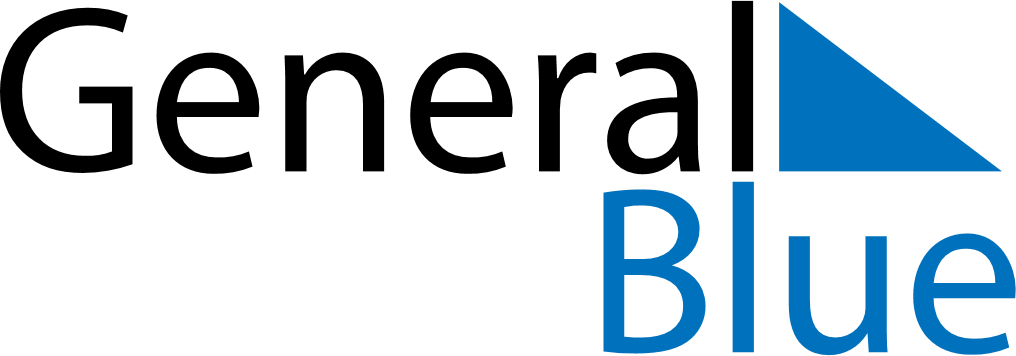 May 2024May 2024May 2024May 2024May 2024May 2024Jurmala, LatviaJurmala, LatviaJurmala, LatviaJurmala, LatviaJurmala, LatviaJurmala, LatviaSunday Monday Tuesday Wednesday Thursday Friday Saturday 1 2 3 4 Sunrise: 5:36 AM Sunset: 9:07 PM Daylight: 15 hours and 31 minutes. Sunrise: 5:34 AM Sunset: 9:09 PM Daylight: 15 hours and 35 minutes. Sunrise: 5:31 AM Sunset: 9:11 PM Daylight: 15 hours and 39 minutes. Sunrise: 5:29 AM Sunset: 9:13 PM Daylight: 15 hours and 44 minutes. 5 6 7 8 9 10 11 Sunrise: 5:27 AM Sunset: 9:15 PM Daylight: 15 hours and 48 minutes. Sunrise: 5:25 AM Sunset: 9:18 PM Daylight: 15 hours and 53 minutes. Sunrise: 5:22 AM Sunset: 9:20 PM Daylight: 15 hours and 57 minutes. Sunrise: 5:20 AM Sunset: 9:22 PM Daylight: 16 hours and 1 minute. Sunrise: 5:18 AM Sunset: 9:24 PM Daylight: 16 hours and 5 minutes. Sunrise: 5:16 AM Sunset: 9:26 PM Daylight: 16 hours and 9 minutes. Sunrise: 5:14 AM Sunset: 9:28 PM Daylight: 16 hours and 14 minutes. 12 13 14 15 16 17 18 Sunrise: 5:12 AM Sunset: 9:30 PM Daylight: 16 hours and 18 minutes. Sunrise: 5:10 AM Sunset: 9:32 PM Daylight: 16 hours and 22 minutes. Sunrise: 5:08 AM Sunset: 9:34 PM Daylight: 16 hours and 26 minutes. Sunrise: 5:06 AM Sunset: 9:36 PM Daylight: 16 hours and 30 minutes. Sunrise: 5:04 AM Sunset: 9:38 PM Daylight: 16 hours and 33 minutes. Sunrise: 5:02 AM Sunset: 9:40 PM Daylight: 16 hours and 37 minutes. Sunrise: 5:00 AM Sunset: 9:42 PM Daylight: 16 hours and 41 minutes. 19 20 21 22 23 24 25 Sunrise: 4:58 AM Sunset: 9:44 PM Daylight: 16 hours and 45 minutes. Sunrise: 4:57 AM Sunset: 9:45 PM Daylight: 16 hours and 48 minutes. Sunrise: 4:55 AM Sunset: 9:47 PM Daylight: 16 hours and 52 minutes. Sunrise: 4:53 AM Sunset: 9:49 PM Daylight: 16 hours and 55 minutes. Sunrise: 4:52 AM Sunset: 9:51 PM Daylight: 16 hours and 59 minutes. Sunrise: 4:50 AM Sunset: 9:53 PM Daylight: 17 hours and 2 minutes. Sunrise: 4:48 AM Sunset: 9:54 PM Daylight: 17 hours and 5 minutes. 26 27 28 29 30 31 Sunrise: 4:47 AM Sunset: 9:56 PM Daylight: 17 hours and 9 minutes. Sunrise: 4:46 AM Sunset: 9:58 PM Daylight: 17 hours and 12 minutes. Sunrise: 4:44 AM Sunset: 9:59 PM Daylight: 17 hours and 15 minutes. Sunrise: 4:43 AM Sunset: 10:01 PM Daylight: 17 hours and 18 minutes. Sunrise: 4:42 AM Sunset: 10:02 PM Daylight: 17 hours and 20 minutes. Sunrise: 4:40 AM Sunset: 10:04 PM Daylight: 17 hours and 23 minutes. 